Poll QuestionsMODULE 1 - INDICATOR 1.2 SLIDE #15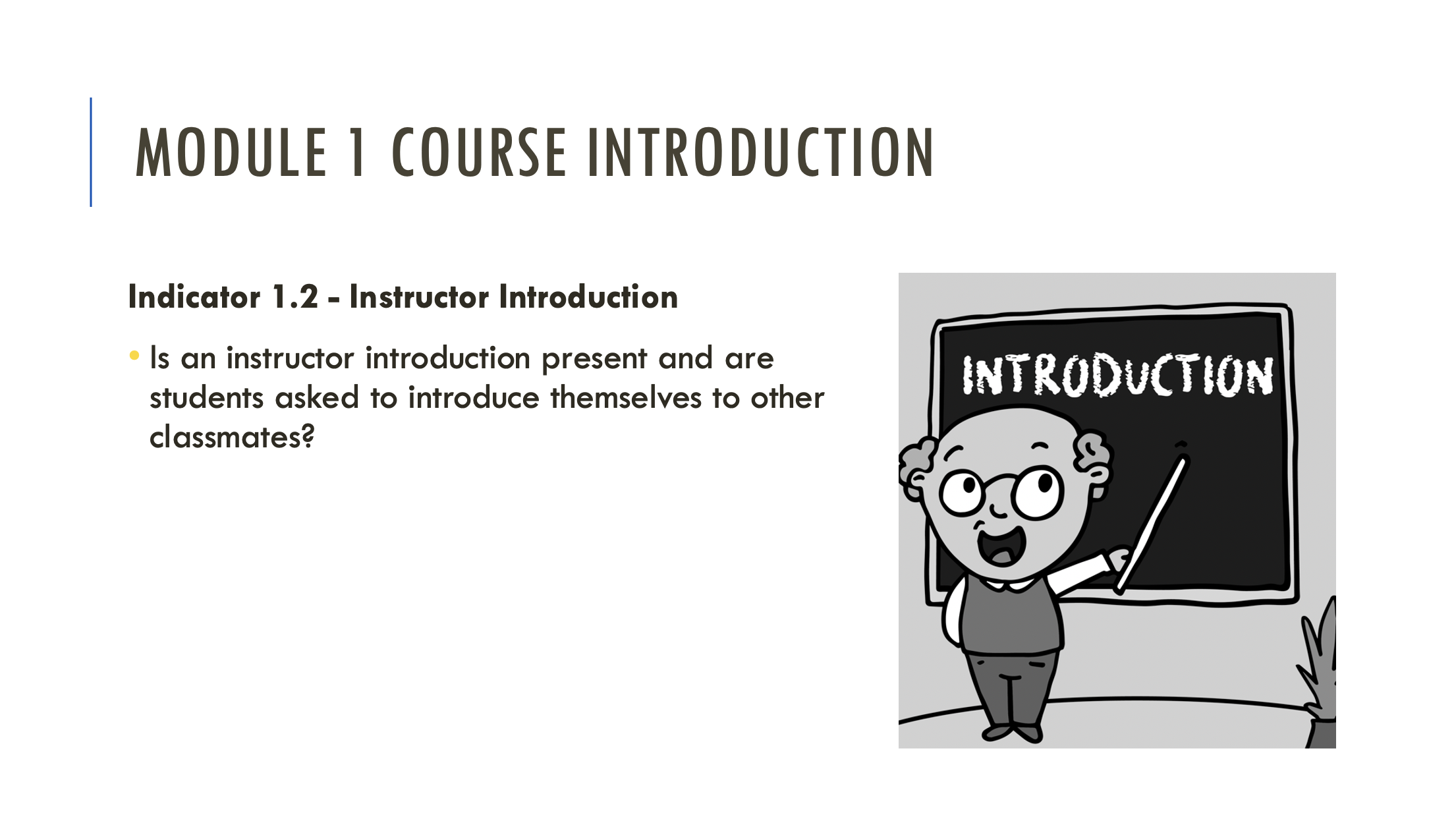 Q: What introduction strategy do you use in your online courses?Introduction AnnouncementDiscussion Board QuestionVideo IntroductionNone of theseMODULE 2 - INDICATOR 2.5 SLIDE #21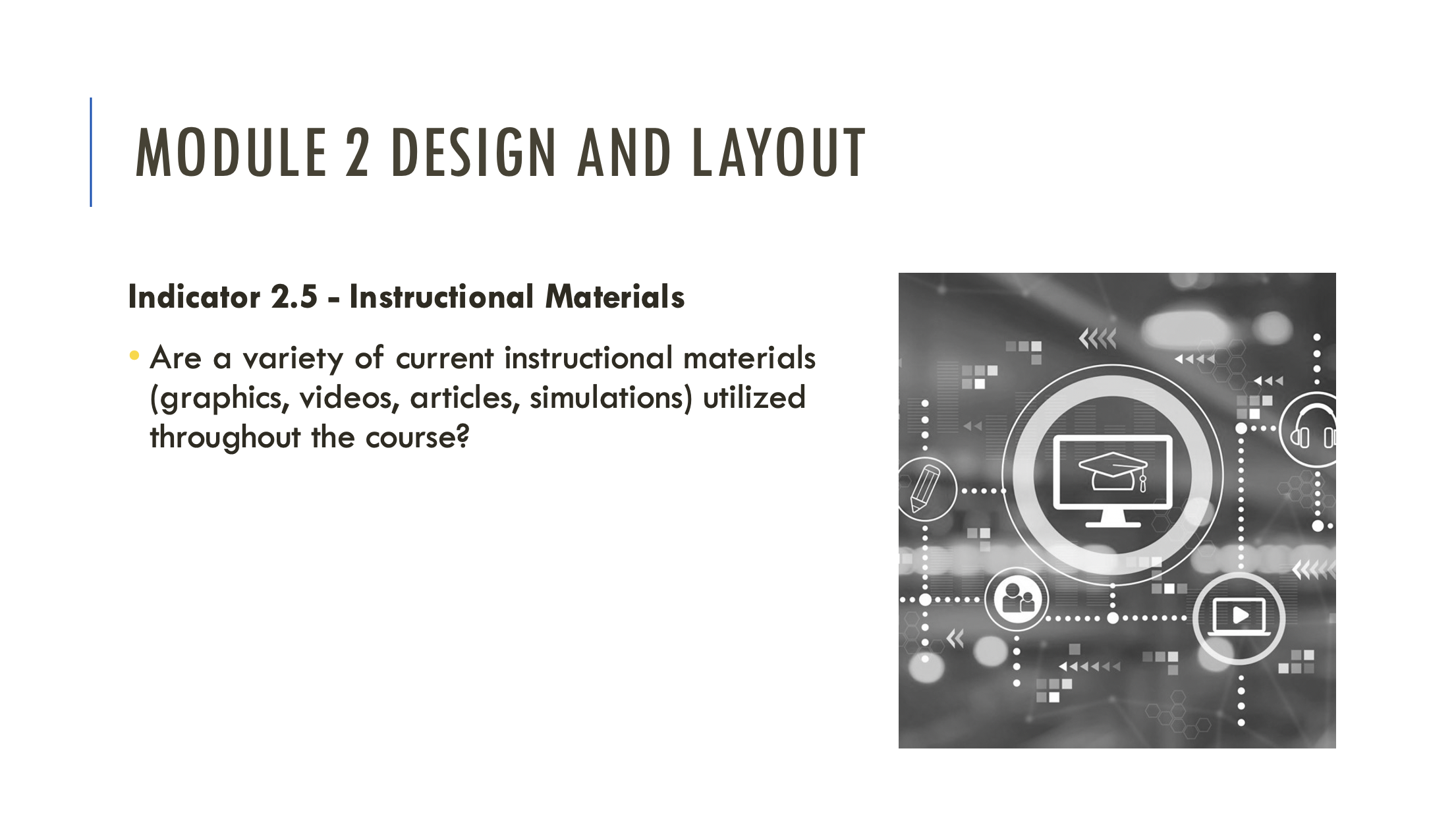 Q: What instructional material do your students best respond to?VideosArticlesInteractive SimulationsGraphicsMODULE 3 - INDICATOR 3.3 SLIDE #24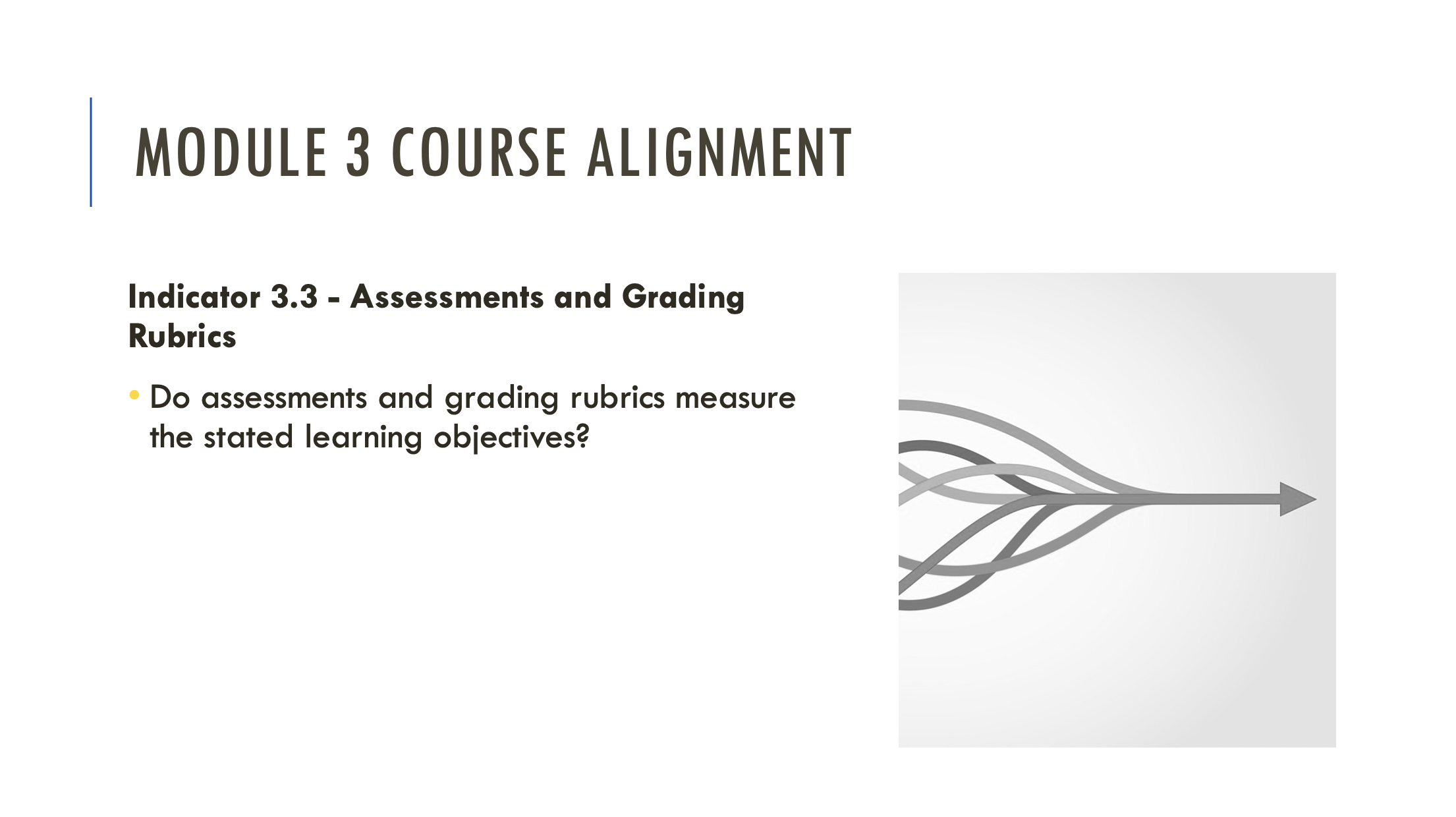 Q: Do you use grading rubrics?Yes, I use rubrics provided by my institutionYes, I create my own rubricsNo, I do not use rubricsWhat’s a rubric? MODULE 4 - INDICATOR 4.3 SLIDE #27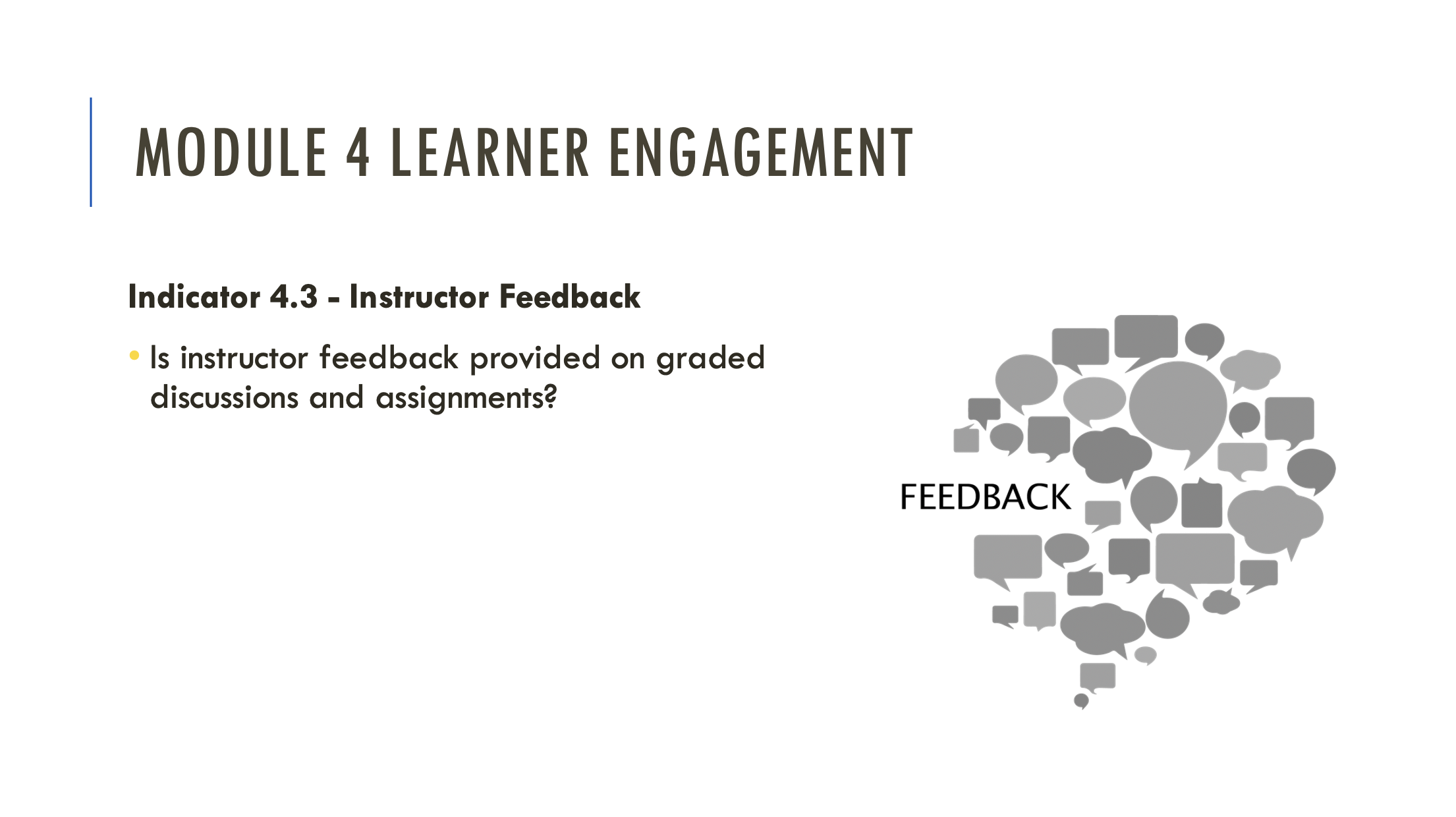 Q: What type of feedback do you provide on graded assignments?I provide individual, personalized feedback to each studentI provide canned responses to save time I provide video-based feedback I have students provide peer-based feedback MODULE 5 - INDICATOR 5.3 SLIDE #30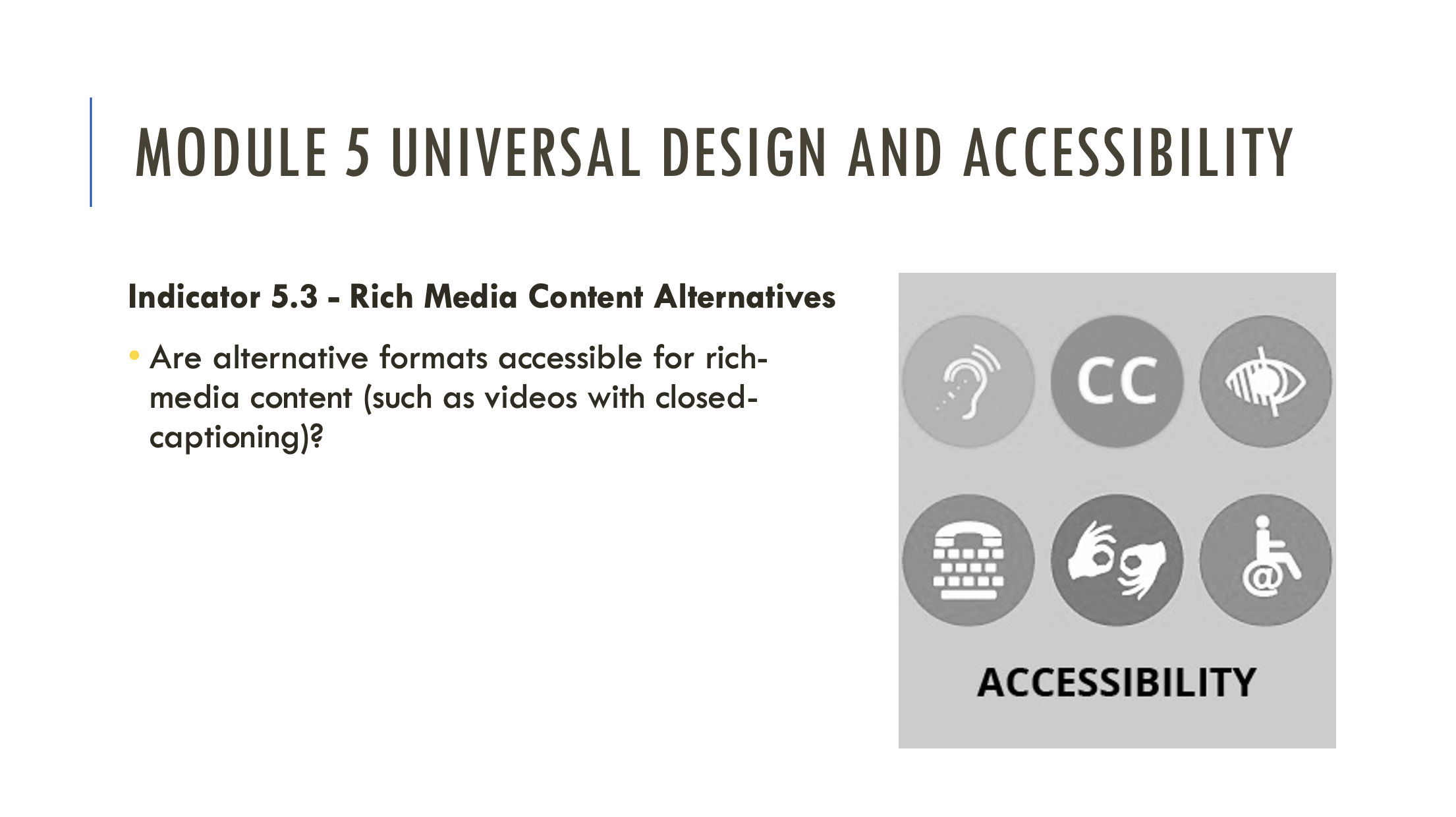 Q: What alternative formats do you provide for video-based content?I ensure all videos I reference include closed captions I create closed captions only for video content I createWhat are closed captions? I don’t include video-based content in my course. 